PL č. 1 – FRANTIŠEK JOSEF I.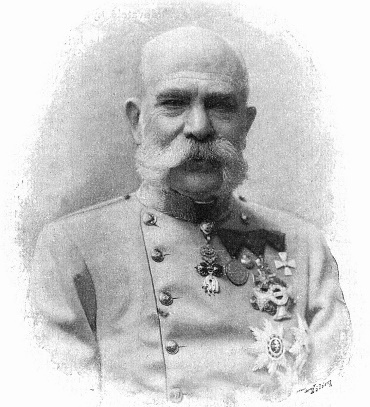   https://www.televizeseznam.cz/video/slavnedny/den-kdy-nastoupil-na-trun-cisar-frantisek-josef-i-2-prosinec-1848-153217         Den, kdy nastoupil na trůn císař František Josef I. 
(2. prosinec 1848)1/ V dokumentu je zmíněno několik cizích slov. 
Takže co je? (ZJISTI SI NA INTERNETU)a)dualismus                        b) abdikace                     c) cenzura2/Kolik hodin týdně se FJ I. pilně učil?a)60 hodin            b) 50 hodin             c) 40 hodin3/FJI. uměl  a)7 jazyků     b) 10 jazyků      c) 15 jazyků4/FJ I. se učil a)jízdu na koni, šerm, plavání, sprintb)jízdu na koni, šerm, plavání, zpěvc)jízdu na koni, šerm, umění procházet se5/Která varianta je správná?
6/ V roce 1860 byl vydán ŘÍJNOVÝ DIPLOM:a)to znamenalo, že se FJI. vzdává absolutní moci a je vytvořena konstituční monarchieb)to znamenalo, že se FJI. ujal více pravomocí než doposudc)to znamenalo, že si FJI. ještě více upevnil svou absolutistickou vládu7/DUALISMUS je pojem, který znamená, žea)bylo vytvořena RAKOUSKÁ ŘÍŠEb)bylo vytvořeno RAKOUSKO – UHERSKOc)bylo vytvořeno RAKOUSKO – ČESKO8/Který vynález své doby FJ I. nikdy nepoužil?a)telefon            b)auto           c) výtah9/Kdy vstával císař pán FJI.?a)před 5. hodinou         b) před 3.hodinou        c)před 4.hodinou10/Vyjmenuj všechny osobní životní tragédie, které ho během jeho života potkaly 
      (jsou v dokumentu zmiiňovány).a)1859 vyhrál bitvu v severoitalském Solferinu.b)1859 vyhrál bitvu na řece Piavě v severní Itálii.c) 1859 prohrál bitvu v severoitalském Solferinu.